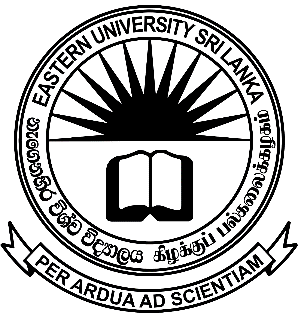 OTS/AHEAD Project Eastern University, Sri Lanka (EUSL)Invitation for Bids (IFB) Supply, Delivery, Installation, Maintenance, and Commissioning of Goods for Movie Theatre Procurement No:  EUSL/AHEAD/R2/NCB/LCS/22/11The Chairman / Project Procurement Committee on behalf of the OTS, AHEAD Operations, Eastern University, Sri Lanka now invites sealed bids from eligible and qualified bidders for Supply, Delivery, Installation, Maintenance, and Commissioning of Goods for Movie Theatre under National Competitive Bidding method.Additional details are provided in the Bidding Documents uploaded at the www.esn.ac.lk webpage. Bidding documents can be obtained at the office of the OTS/AHEAD by submitting the non-refundable fee of Rs. 5,000.00. Those who are obtaining bidding documents from the University Website should submit the completed documents along with a Bank Draft drawn in favor of the “AHEAD Project, Eastern University, Sri Lanka” as non-refundable fee to the Bank of Ceylon A/C No: 82845710.Interested eligible bidders may obtain further information from the Deputy Director, Procurement, OTS AHEAD Operations of EUSL & Inspect the bidding documents up to 24/06/2022 from 09.00 hour to 15.00 hour on working days at OTS AHEAD Operations, EUSL, Vantharumoolai, Chenkalady. Tel. 065 2059393.Bids in two copies indicating in Original and Duplicate, must be delivered to the address given below on or before 14.00 hour on 27/06/2022. Late bids will be rejected.  Bids will be opened at 14.00 hour on the same day at the Board Room of the Eastern University, Sri Lanka.All bids must be accompanied by a Bid Security in favor of Vice Chancellor, Eastern University, Sri Lanka. Value of the Bid Security as mentioned in the below table.The title of the bid should be clearly mentioned in the top left corner of the bid submission envelope as specified below. Procurement No. EUSL/AHEAD/R2/NCB/LCS /22/11Pre-bid meeting with bidders who collect the bidding documents will be held on 21/06/2022 at 10:30 am in the Department of Language and Communication Studies Trincomalee Campus, Eastern University, Sri Lanka, Konesapuri, Nilaveli. The decision of the Project Procurement Committee is final and conclusive. ChairmanProject Procurement Committee,Eastern University, Sri LankaVantharumoolai Chenkalady05/06/2022Type of ItemsBid SecurityValid up to Supply, Delivery, Installation, Maintenance, and Commissioning of Goods for Movie Theatre1% of the quoted price of the bidder30-10-2022